Sheffield University 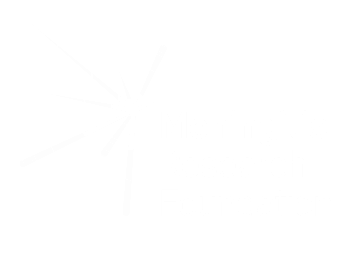 DO NOT request collections in London or the surrounding area. Let us know of any collections you apply for prior to the event.Stadium CollectionsContact the Council to see if you can collect outside stadium grounds licensing@sheffield.gov.ukBramall Lane: 0144 253 7200Hillsborough Stadium: 0370 0201867Owlerton Greyhound Stadium: 0114 234 3074Technique Stadium: 01246 269300Train Station CollectionsSpeak to train station managers in person for advice and direct contact details.Sheffield Train Station: 03457 48 49 50Bag Packs/Supermarket CollectionsGo in-store with your LOA, ask for the manager and look at what dates are available for a bag pack or storefront collection. Secure as many dates as possible and an email address and number to follow-upTesco Superstores: Ask for the Community Champions name and email @communityattesco.co.ukMontgomary Terrace Road: 0345 677 9841 Abbeydale Road: 0345 677 9621Herries Road: 0345 677 9622Asda Superstores:Walkley: 0114 294 4240Manor Top: 0114 294 4210Handsworth Road: 0114 263 5000Chesterfield Road: 0114 294 4200Sainsbury’s Superstores:The Moor: 0114 2780334Archers Road: 0114 235 1521Waitrose Superstores: Woodall: 0800 188884YOUR NOTES 